REQUERIMENTO PARA PARTICIPAÇÃO DO PROJETO PILOTO OEA-EXÉRCITO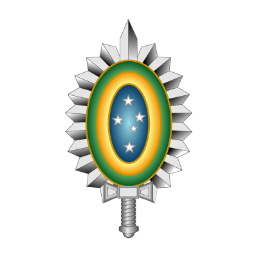 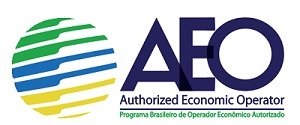 IDENTIFICAÇÃO DO REQUERENTENome / Razão Social:CPF / CNPJ (Matriz):Endereço/CEP:Município/UF:CR/TR:FUNÇÃO NA CADEIA LOGÍSTICA(  ) Importador(  ) Exportador(  ) Fabricante(  ) Depositário(  ) TransportadorPONTOS DE CONTATO (pessoas relacionadas ao procedimento de certificação).Ponto de Contato Principal:Nome Completo:Cargo:E-mail:Telefone:Celular:Ponto de Contato Substituto Eventual:Nome Completo:Cargo:E-mail:Telefone:Celular:REQUISITOS DE ADMISSIBILIDADE(  ) Possuir histórico de operações de comércio exterior de PCE por, no mínimo, 12 (doze) meses;(  ) Ser certificado no Programa Brasileiro de Operador Econômico Autorizado da Receita Federal do Brasil (OEA-S + OEA-C Nível 2); e(  ) Não ter sido condenado em Processo Administrativo Sancionador (PAS), nos últimos 24 meses, contados da data de entrada deste requerimento na DFPC.TERMO DE COMPROMISSO	A empresa compromete-se a participar voluntariamente do projeto piloto OEA-Exército, para sugestões, edição da norma, e melhorias no processo de efetivação da certificação.Após ser certificado como Operador Econômico Autorizado (OEA), o requerente qualificado no item 1 se compromete a:1. Pautar suas relações pelos princípios da cooperação, confiança e transparência;2. Desenvolver políticas de incremento à segurança da cadeia logística e de aprimoramento da eficácia da gestão de risco;3. Comunicar à DFPC:3.1 Quaisquer alterações em seus processos de trabalho, estrutura ou em sistemas que possam comprometer a manutenção do atendimento aos requisitos e critérios exigidos para a obtenção da certificação; e3.2 Eventuais incidentes que possam afetar ou colocar em risco a segurança da cadeia logística ou o cumprimento das normas aplicáveis ao comércio exterior.4. Cumprir as regras estabelecidas pela DFPC para utilização da marca do Programa Brasileiro de Operador Autorizado;5. Adotar medidas que permitam a agilização do procedimento de inspeção documental e física das cargas selecionadas pelo controle do Exército;6. Cumprir de maneira rápida e eficiente as determinações e as solicitações emitidas pela DFPC; e7. Manter atualizada a lista dos funcionários escolhidos para servirem como ponto de contato entre o OEA e a DFPC.DECLARAÇÃO 	O representante legal ou seu procurador declara, expressamente, sob as penas da lei, estar autorizado a requerer a certificação como Operador Econômico Autorizado (OEA-Exército) em nome da pessoa qualificada no item 1, e que as informações prestadas são verdadeiras.Representante Legal ou Procurador:                                CPF:Assinatura:Local e Data.Lista de documentos que deverão ser anexados junto ao Requerimento:- Contrato social ou procuração do representante legal;- Comprovante de certificação OEA-Receita nas modalidades: OEA-S + OEA-C Nível 2; e- Comprovação de operações no comércio exterior voltado para PCE por, no mínimo, 12 (doze) meses.